Please Join Us! Saturday Night from 7:30-9:30pmat Horizons Edge Sports Complexas we help Bob Ryder celebrate 40 years of Hosting the US Indoor Archery ChampionshipLive Music byEveryday PeopleEveryday People is an 8-piece horn driven band who will unleash Funk, Soul and R&B that makes you want to get on the dance floor.  Join us for a dose of Uptown Funk!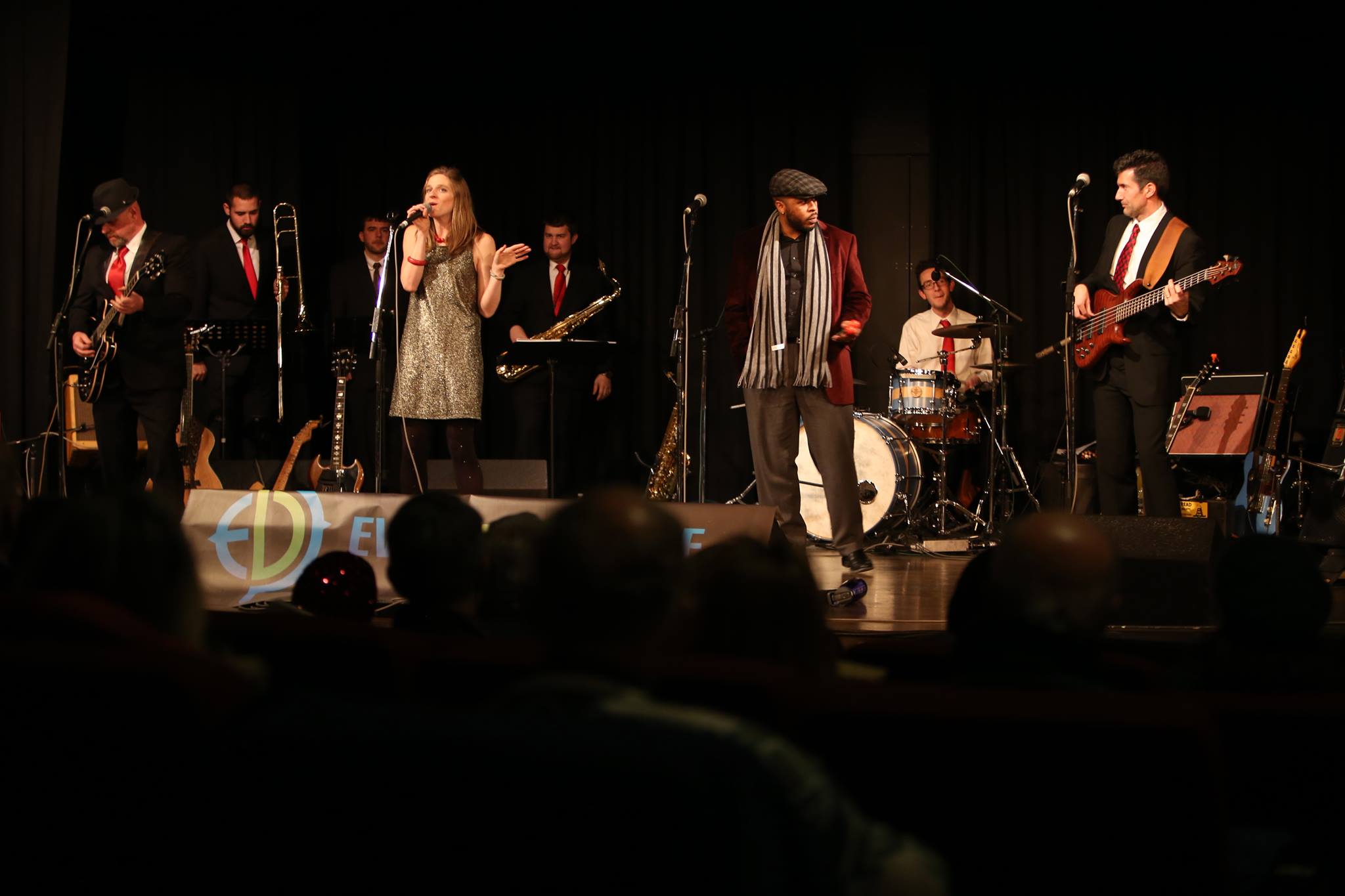 